СЛУЖЕБНАЯ ЗАПИСКАПрошу возместить расходы на приобретение ___________________________________________________________________________________________________________________________________________________________________________________________________________________________________________________________________________________________________   (наименование товара (услуги), причина и экономическое обоснование его приобретения за наличный расчет, сумма)с постановкой на материальную точку № ______, МОЛ ___________________(**заполняется в случае приобретения материальных ценностей)                                (ФИО, подпись)    Отчетные документы прилагаются.«_____» _____________ 20____г.                     ______________ / ___________/                                                                                                                                    (Ф.И.О.)                                подписьЛицевой счет ____________________СОГЛАСОВАНО:Руководительструктурного подразделения                           ______________ / ____________/                                                                                                                                    (Ф.И.О.)                                подписьРуководительлицевого счета                                                  ______________ / _____________/                                                                                                                                    (Ф.И.О.)                                подписьДепартамент экономики и финансов                   ______________ / ____________/                                                                                                                                    (Ф.И.О.)                                подписьГлавный бухгалтер                                           ______________ / ____________/                                                                                                                                    (Ф.И.О.)                                подпись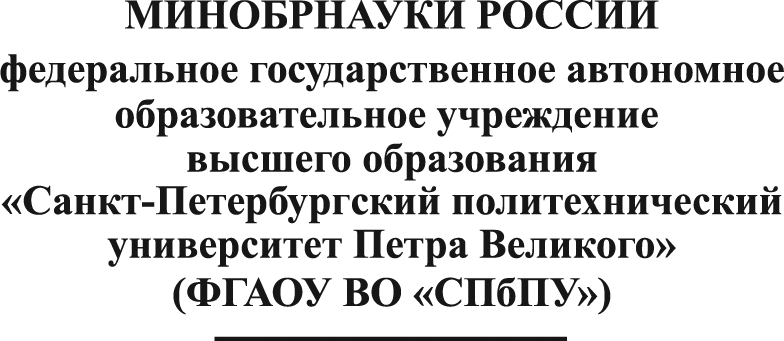 НАЗВАНИЕ СТРУКТУРНОГО ПОДРАЗДЕЛЕНИЯтелефонПроректору по экономике и финансамФГАОУ ВО СПбПУРечинскому А.В. от __________________(должность)      _______________________(Ф.И.О.)__________________________ № ______________________